               Instituto de Educación Superior Nº 7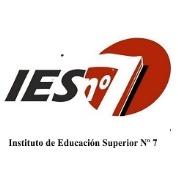 				       Brigadier Gral. Estanislao López                                                 Venado TuertoCarrera:InglésUnidad Curricular: Lengua Inglesa IICurso: Segundo Año Lectivo: 2019Cantidad de horas semanales: 7Prof. Titular:Lic. Prof. Ana I. SarbachProf. Adscripta: Mariela AsencioMarco ReferencialEsta unidad curricular  optimizará las competencias y saberes aprendidos en Lengua I, focalizando en el desarrollo de las cuatro habilidades bases que conforman este espacio(Oralidad, comprensión, lectura y escritura), sus relaciones entre pares y el uso de material didáctico.El objetivo principal a tener en cuenta será estimular y optimizar la  incorporación de vocabulario específico .En la incorporación de  estos campos lexicales se apuntará a  la adquisición de material auténtico para su uso y aplicación en situaciones cotidianas.Esto tenderá a que los futuros docentes puedan comprender y utilizar en forma adecuada los diversos códigos lingüísticos disponibles en situaciones diarias cotidianas, con diferentes grados de formalización para la comprensión lectora y auditiva y la producción oral y escrita.Atendiendo a la especificidad del perfil de esta carrera, esta cátedra, que continúa en los años siguientes,  pretende aportar al futuro egresado/a la posibilidad de lograr el uso adecuado y fluido de la lengua, que le posibilitarán trabajar en torno al ejercicio de la docencia en todos sus niveles.PropósitosProponer actividades que permitan la ejercitación de la lengua en todas sus formasPlantear trabajos que permitan el acceso y uso efectivo de la lengua extranjeraOfrecer espacios de discusión y debate para el desarrollo de la oralidadPromover el análisis de la estructura básica del idioma y el desarrollo de la escrituraBrindar los recursos necesarios que apunten a promover la presentación original y creativa de estrategias de resolución de problemas relacionados con el uso del lenguaje en todas sus variablesOfrecer una propuesta académica honesta en la que la responsabilidad profesional de la cátedra se corresponda con el legítimo derecho a aprender y estudiar con seriedad y profundidadObjetivosQue los alumnos/as sean capaces de:Comprender la lengua en forma oral y escritaAplicar los conocimientos de la lengua en forma oral y escrita con fluidez y creatividadIncorporar en forma efectiva vocabulario, expresiones idiomáticas, giros y estructuras propias de la lengua InglesaAdquirir las competencias lingüísticas necesarias para producir una comunicación efectivaReflexionar sobre los estilos de aprendizaje para aprender con mayor facilidad y aprender a aprenderTomar consciencia de su responsabilidad como futuros docentes y agentes formadoresIdentificar estrategias de evaluación empleadas por el docente y relacionarlas conel tipo y finalidad de la actividad realizada  por el aprendienteComprender el rol del error como parte del proceso de construcción de la interlinguadel aprendienteSaberes previos en relación a la materia:Se considera necesario que los alumnos es este espacio manejen un nivel Intermedio Alto adquiridos en  Lengua I, para  incorporar los nuevos sobre la base de los solidez de estos saberes previos necesarios.Saberes previos en relación a las competencias TIC:Se considera necesario que conozcan las funciones básicas del ordenador y que puedan manejar programas simples como Word, Publisher, Paint, etc. y que tengan cuentas en uso de  “Gmail” para poder realizar trabajos colaborativosContenidos: Visión AnalíticaMódulo  1:Fórmulas sociales de intercambios cotidianos en contextos formales, semi formales y coloquialesDesarrollo de habilidades en el uso del diccionarioTiempos verbales en presente: simples, continuos y perfectos Formación de sustantivos Frases verbales con make and doLa lectura como proceso. Introducción a las habilidades de la lectura intensiva y extensiva. Pre-lectura, lectura y pos-lectura.Escritura de: Descripción caracterizadora de personas, lugares y objetos– Cartas informales, mails y artículosLa redacción como proceso. Oración, párrafo, apartado, titulado..Oralidad: – Rutinas – Comparación de fotos – Discusiones con juegos de roles – Dar opinionesEscucha comprensiva de textos de complejidad creciente teniendo en cuenta las competencias gramaticales, estrategias socio-lingüísticas y discursivasCampos lexicales relacionados a viajes, turismo, el clima , adjetivos descriptivos para personas y lugaresAdjetivos que finalizan en “ed e  ing”Módulo  2:Tiempos verbales que intervienen en la narración: Pasado simple, continuo y perfectoFrases indicadoras de tiempoFrases verbales con take y frases verbales con el prefijo overPrefijos y sufijosAdjetivos y adverbios usados en sus formas comparativas y superlativasCampos lexicales relacionados a crimen y castigoAdjetivos descriptivos y extremosFrases verbales y preposicionalesLa lectura como proceso. Introducción a las habilidades de la lectura intensiva y extensiva. Pre-lectura, lectura y pos-lectura.Escritura de: entrevistas y preguntas y textos narrativos.Estructura del texto escrito. Marcadores cohesivos, nexos formales y contextuales.Oralidad: Comparación de fotos – Narración de historias asignadas como lectura previa-Frases relacionadas a conjeturas o especulaciones-Entrevistas y Toma de decisiones en base a una situaciónPatrones y procesos fonológicos asociados con la producción oral.Módulo  3:Oraciones condicionales Formas para expresar futuroFuturo perfecto y continuoFrases verbales indicativas de modoAdjetivos: prefijos y sufijosFrases verbales con set  y keepInglés Británico y AmericanoEscritura de: Artículos de carácter informalFrases preposicionales encabezadas por for y withoutOrdenamiento, distribución y jerarquización de la informaciónOralidad: Hacer comparaciones – Pedir aclaraciones – Encontrar la palabra correcta – Especular y ayudar a encontrar soluciones a problemasPalabras que generan confusiónMódulo  4:Cláusulas relativasUso y omisión de artículosUso de verbos de modo indicadores de posibilidad y certezaQuestionTagsAdjetivos+preposicionesFrases preposicionales con in y out ofSufijos de sustantivosEscritura de: cartas e emails semi formales, escritura de reviews y sinopsis de historiasAdjetivos derivados de verbos y sustantivosCampos lexicales relacionados al arte , las celebridades y programas de radioOralidad: dar opiniones, razones y ejemplos; expresar acuerdo y desacuerdo -  Uso de las preguntas para promover la discusión. Debate y discusión de historias cortas asignadas como lectura previaMódulo 5:La voz PasivaCláusulas de concesión, resultado y propósito.El uso causativo de haveFrases verbales con have y comeExpresiones idiomáticas al tiempo Sustantivos compuestosCampos lexicales relacionados al lenguaje corporal y festividadesEscritura de eventos y celebraciones, artículos para revistas, y ensayo de opiniónOralidad: Comparación de fotos-Discusión sobre comunicación y publicidades-Narración de historias cortas Escucha comprensiva de textos de complejidad creciente teniendo en cuenta las competencias gramaticales, estrategias socio-lingüísticas y discursivas  Módulo 6:Estilos directos e indirectos para informarOraciones condicionales en todos sus formasPasado irrealInversiónFrases verbales con go, put y lookCampos lexicales relacionados al cuerpo  , la salud y la menteAdjetivos y preposiciones  parte 2Formas de ver, caminar, llorar y reír. Expresiones idiomáticasColocaciones con sustantivos, verbos y adjetivos Escritura: Ensayo argumentativo, Historias personales y de terceros. Oralidad: Debate  sobre las carreras , profesiones y educación-Especulación   sobre soluciones a problemas de saludTemporalización:Se dedicará el primer cuatrimestre a las unidades  1, 2, 3,4 y 5; en el segundo cuatrimestre a llas unidades 6, 7, 8,9 y 10Los trabajos prácticos de desarrollo de vocabulario se realizarán durante el segundo  cuatrimestre y la lectura y discusión de los cuentos cortos a lo largo de todo el añoEstrategiasParticipación en conversaciones con objetivos determinados, debates, interpretando señales lingüísticas y paralingüísticas.Deducción del significado de palabras a partir del texto y el contextoComprensión y producción de vocabulario adecuado a las temáticas elegidas.Desarrollo y aplicación de interpretación, inferencia y deducción.Análisis crítico de diferentes formas textualesReconocimiento de texto, estructura y desarrolloReconocimiento y uso de vocabulario adecuado con las tareas temáticasConsolidación de estrategias de escritura. Adecuación léxica en función del destinatario y la intencionalidad del escrito.Taller de uso intensivo de diccionarios monolingües de ediciones actualesTrabajos PrácticosProducción escrita semanal que conformará un portfolio anual Un trabajo práctico con exposición oral de a pares o en grupo de  tres  que promueva el desarrollo de vocabulario específico a los campos lexicales propuestosUn trabajo práctico a realizar en clase EvaluaciónPruebas de controlMonitoreo constante de la producción oral y escritaTrabajos Prácticos y escritos semanalesExámenes parciales (1)  Junio y dos recupera torios( Agosto-Septiembre ).Examen Final (escrito y oral)Evaluación del manejo autónomo y creativo del discurso escrito y oralEntrega del portfolio anualPromoción directaTendrán acceso a la promoción directa todos  aquellos alumnos que obtuviesen un promedio general de 8, promediando los trabajos prácticos y el parcial. Es requisito además  tener todos los trabajos escritos que conforman el portfolio (writings semanales) entregados y corregidos en tiempo y forma. Una vez cumplimentado estos requisitos y la asistencia del 75%  se fijará oportunamente la fecha del coloquio que consistirá en una clase expositora frente a sus pares y docente, sobre un / unos temas abordados durante el año con una  re visión creativa sobre el / los mismos/sSi regulariza pero no promociona, tendrá la posibilidad de presentarse a Examen final oral, condición que se extenderá por el término de tres (3) años. Si no regulariza puede pasarse a la condición de Libre y presentarse a rendir el examen en Diciembre y Marzo. Pudiendo re matricularse las veces que sea necesarioEl alumno puede matricularse como Libre, no cursar la materia y presentarse a rendir en Julio, Diciembre y Marzo; para esto es imprescindible que informe al docente de su condición y  se entreviste con el mismo dos veces antes del examen para ser informado  con respecto a los pasos a seguir para presentarse a rendir por ejemplo,  presentación  de trabajos prácticos que el docente le indique. Podrá re matricularse las veces que sea necesarioBibliografía de lectura obligatoriaOptimise B2 Student´s  –Malcom Mann -Macmillan–– 2017Check your Vocabulary for First Certificate – Tessie Dalton – Macmillan - 2009Longman Photo Dictionary – New Edition- 2006Successful Writing (Intermediate) Virginia Evans – Express Publishing 2000Crime never Pays  – collection of short stories - OxfordDiccionarios monolingüesMission –Virginia Evans –Express Publishing 2000--------------------------------------------Lic. Prof. Ana I .SarbachDNI 17768924